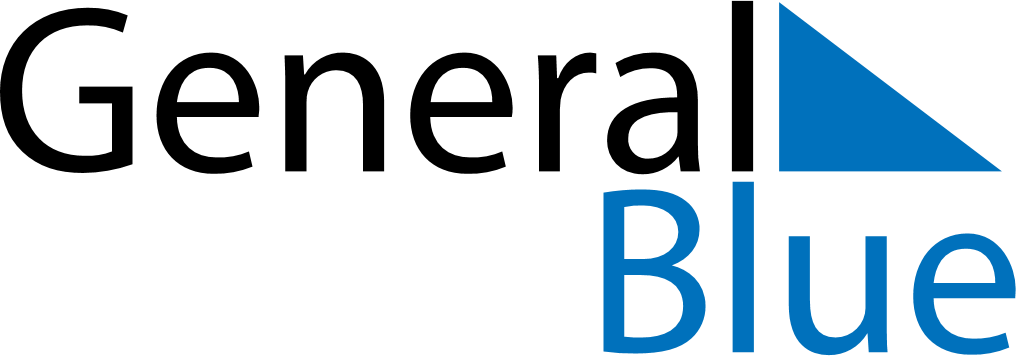 March 2024March 2024March 2024March 2024March 2024March 2024March 2024Tuulos, Kanta-Haeme, FinlandTuulos, Kanta-Haeme, FinlandTuulos, Kanta-Haeme, FinlandTuulos, Kanta-Haeme, FinlandTuulos, Kanta-Haeme, FinlandTuulos, Kanta-Haeme, FinlandTuulos, Kanta-Haeme, FinlandSundayMondayMondayTuesdayWednesdayThursdayFridaySaturday12Sunrise: 7:21 AMSunset: 5:45 PMDaylight: 10 hours and 23 minutes.Sunrise: 7:18 AMSunset: 5:47 PMDaylight: 10 hours and 29 minutes.34456789Sunrise: 7:14 AMSunset: 5:50 PMDaylight: 10 hours and 35 minutes.Sunrise: 7:11 AMSunset: 5:53 PMDaylight: 10 hours and 41 minutes.Sunrise: 7:11 AMSunset: 5:53 PMDaylight: 10 hours and 41 minutes.Sunrise: 7:08 AMSunset: 5:55 PMDaylight: 10 hours and 46 minutes.Sunrise: 7:05 AMSunset: 5:58 PMDaylight: 10 hours and 52 minutes.Sunrise: 7:02 AMSunset: 6:00 PMDaylight: 10 hours and 58 minutes.Sunrise: 6:59 AMSunset: 6:03 PMDaylight: 11 hours and 4 minutes.Sunrise: 6:56 AMSunset: 6:06 PMDaylight: 11 hours and 9 minutes.1011111213141516Sunrise: 6:53 AMSunset: 6:08 PMDaylight: 11 hours and 15 minutes.Sunrise: 6:50 AMSunset: 6:11 PMDaylight: 11 hours and 21 minutes.Sunrise: 6:50 AMSunset: 6:11 PMDaylight: 11 hours and 21 minutes.Sunrise: 6:46 AMSunset: 6:14 PMDaylight: 11 hours and 27 minutes.Sunrise: 6:43 AMSunset: 6:16 PMDaylight: 11 hours and 32 minutes.Sunrise: 6:40 AMSunset: 6:19 PMDaylight: 11 hours and 38 minutes.Sunrise: 6:37 AMSunset: 6:21 PMDaylight: 11 hours and 44 minutes.Sunrise: 6:34 AMSunset: 6:24 PMDaylight: 11 hours and 50 minutes.1718181920212223Sunrise: 6:31 AMSunset: 6:27 PMDaylight: 11 hours and 55 minutes.Sunrise: 6:28 AMSunset: 6:29 PMDaylight: 12 hours and 1 minute.Sunrise: 6:28 AMSunset: 6:29 PMDaylight: 12 hours and 1 minute.Sunrise: 6:24 AMSunset: 6:32 PMDaylight: 12 hours and 7 minutes.Sunrise: 6:21 AMSunset: 6:34 PMDaylight: 12 hours and 13 minutes.Sunrise: 6:18 AMSunset: 6:37 PMDaylight: 12 hours and 18 minutes.Sunrise: 6:15 AMSunset: 6:39 PMDaylight: 12 hours and 24 minutes.Sunrise: 6:12 AMSunset: 6:42 PMDaylight: 12 hours and 30 minutes.2425252627282930Sunrise: 6:09 AMSunset: 6:45 PMDaylight: 12 hours and 36 minutes.Sunrise: 6:05 AMSunset: 6:47 PMDaylight: 12 hours and 41 minutes.Sunrise: 6:05 AMSunset: 6:47 PMDaylight: 12 hours and 41 minutes.Sunrise: 6:02 AMSunset: 6:50 PMDaylight: 12 hours and 47 minutes.Sunrise: 5:59 AMSunset: 6:52 PMDaylight: 12 hours and 53 minutes.Sunrise: 5:56 AMSunset: 6:55 PMDaylight: 12 hours and 59 minutes.Sunrise: 5:53 AMSunset: 6:57 PMDaylight: 13 hours and 4 minutes.Sunrise: 5:49 AMSunset: 7:00 PMDaylight: 13 hours and 10 minutes.31Sunrise: 6:46 AMSunset: 8:03 PMDaylight: 13 hours and 16 minutes.